Пояснювальна запискадо проекту рішення районної радиТехнічна документація з нормативної грошової оцінки земельної ділянки                  площею – 0,8000 га., яка знаходиться у власності гр. Опаленко Олександри Фотіївни, для ведення особистого селянського господарства, за адресою: 20414,  Черкаська область, Тальнівський район, адмінмежі Веселокутської сільської ради,                             за межами населеного пункту.            Даний проект вноситься за дорученням голови районної державної адміністрації згідно заяви гр. Орлової Оксани Петрівни, проектом передбачається затвердження технічної документації з нормативної грошової оцінки земельної ділянки площею – 0,8000 га, яка знаходиться у власності гр. Опаленко Олександри Фотіївни, для ведення особистого селянського господарства, за адресою: 20414,  Черкаська область, Тальнівський район, адмінмежі Веселокутської сільської ради,  за межами населеного пункту, кадастровий номер 7124080800:01:001:0465.                  Нормативна грошова оцінка земельної ділянки, що надана у власність Опаленко О.Ф., розглянута та затверджена Тальнівською районною радою, може бути використана для визначення  розміру  земельного податку, орендної плати, державного мита при міні, спадкуванні за законом.Заступник начальника Відділу Держгеокадаструу Тальнівському районі							                   Руденко Л.М.  ПРОТОКОЛ                                                       п і д г о т о в к и    п р о е к т у    рішення   районної  ради6. Результати  погодження проекту особами, яким доручено супроводжувати проект в органах районної ради(загальний строк погодження суб’єктами, яких він стосується, 1-3 робочих днів)7.Результати правової експертизи в районній раді8.Рішення районної ради від “___”__________________20____        № ___Начальник організаційного відділувиконавчого апарату районної ради                                        _________________                                                                                                                    підпис__________ №                                                       На _________від__________                                             							Голові Тальнівської                                                                                 районної радиЛюбомській В.О.                    Про внесення на розгляд  районної ради проекту рішення “Про  затвердження  технічної документації з нормативної грошової оцінки земельної ділянки площею – 0,8000 га, яка знаходиться у власності гр. Опаленко Олександри Фотіївни, для ведення особистого селянського господарства, за адресою: 20414, Черкаська область, Тальнівський район, адмінмежі Веселокутськоїсільської ради, за межами населеного пункту” 	       Районна  державна адміністрація направляє для розгляду на наступній сесії проект рішення районної ради “Про затвердження  технічної документації з нормативної грошової оцінки земельної ділянки площею – 0,8000 га, яка знаходиться у власності гр. Опаленко Олександри Фотіївни, для ведення особистого селянського господарства, за адресою: 20414, Черкаська область, Тальнівський район, адмінмежі Веселокутської сільської ради, за межами населеного пункту, кадастровий номер 7124080800:01:001:0465».  та доручає представляти його на пленарному засіданні та супроводжувати проект в органах районної ради, готувати необхідні матеріали – заступнику начальника Відділу Держгеокадастру у Тальнівському районі Руденко Лесі Миколаївні.У зв’язку з вище викладеним, прошу надати можливість вказаній посадовій особі брати участь при розгляді проекту постійними комісіями та отримувати необхідну інформацію щодо його проходження.Даний проект рішення оприлюднено на офіційному сайті http://talnern.gov.ua        .11.2016 року.Додаток:       1. Проект рішення на 1 аркуші.                      2. Пояснююча записка на 1 аркуші.                      3. Протокол підготовки проекту рішення на 1 аркуші.                      4. Покажчик розсилки на 1 аркуші.	            5. Всього додаток на 4 аркушах.Голова 				                                                  В.Клименко	Руденко Л.М.  3 10 75Покажчик розсилки рішення Тальнівської районної радивід «       »               2016 року  №              /VIІПокажчик розсилки підготовлено: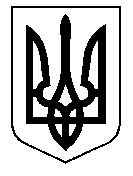 ТАЛЬНІВСЬКА РАЙОННА РАДАЧеркаської областіР  І  Ш  Е  Н  Н  Я___________                                                                                        № ________Про затвердження технічної документації з нормативної грошової оцінки земельної ділянки  площею – 0,8000 га, яка знаходиться у власності                    гр. Опаленко О.Ф., для ведення особистого селянського господарства, за адресою: 20414, Черкаська область, Тальнівський район, адмінмежі Веселокутської сільської ради, за межами населеного пунктуВідповідно до статті 10 Земельного кодексу України та пункту 21 частини 1 статті 43, статті 59 Закону України «Про місцеве самоврядування в Україні», статті 23 Закону України «Про оцінку земель», Порядку нормативної грошової оцінки земель сільськогосподарського призначення та населених пунктів, затвердженого наказом Держкомзему України, Міністерства аграрної політики України, Міністерства будівництва, архітектури та житлово-комунального господарства України, Української академії  аграрних наук від 27.01.2006 № 18/15/21/11, зареєстровано в Міністерстві юстиції України 05.04.2006 за № 388/12262, розглянувши заяву гр. Орлової О.П.,  та технічну документацію з нормативної грошової оцінки земельної ділянки площею – 0,8000 га, розроблену                               ТОВ «Земельно - кадастрове бюро», враховуючи позитивний висновок державної експертизи землевпорядної документації від 04.11.2016 року № 2310-16                                    та постійної комісії районної ради з питань агропромислового розвитку та природних ресурсів, районна рада  ВИРІШИЛА:          1. Затвердити технічну документацію з нормативної грошової оцінки  земельної ділянки площею – 0,8000 га (рілля), яка знаходиться у власності                                   гр. Опаленко Олександри Фотіївни, для ведення особистого селянського господарства, за адресою: 20414, Черкаська область, Тальнівський район, адмінмежі Веселокутської сільської ради, за межами населеного пункту.Взяти до відома, що: 2.1. Вартість земельної ділянки  з урахуванням коефіцієнта індексації 4,796 на дату оцінки 07 вересня  2016 року становить 34 836,75 грн. (тридцять чотири тисячі вісімсот тридцять шість гривень 75 копійок).             2.2.   Кадастровий номер земельної ділянки 7124080800:01:001:0465.                      2.3. Технічна документація з нормативної грошової оцінки земельної ділянки зберігається у Відділі Держгеокадастру у Тальнівському районі.        3. Контроль за виконанням рішення покласти на постійну комісію районної ради з питань агропромислового розвитку та природних ресурсів.Голова районної ради                                                                            В. Любомська     1.Назва проектуПро затвердження технічної документації з нормативної грошової оцінки земельної ділянки площею – 0,8000 га, яка знаходиться у власності гр. Опаленко О.Ф., для ведення особистого селянського господарства, за адресою: 20414, Черкаська область, Тальнівський район, адмінмежі Веселокутської сільської ради, за межами населеного пунктуПро затвердження технічної документації з нормативної грошової оцінки земельної ділянки площею – 0,8000 га, яка знаходиться у власності гр. Опаленко О.Ф., для ведення особистого селянського господарства, за адресою: 20414, Черкаська область, Тальнівський район, адмінмежі Веселокутської сільської ради, за межами населеного пункту2.Підготовка проекту з д і й с н ю є т ь с яза власною ініціативоюза дорученням   від 21.11.2016 № 5056/01-02                            посада,  прізвище, ініціали, дата і номер документа з прямим                            дорученнямза власною ініціативоюза дорученням   від 21.11.2016 № 5056/01-02                            посада,  прізвище, ініціали, дата і номер документа з прямим                            дорученням3.Суб‘єкт правової ініціативи(головний розробник)Заступник начальника Відділу Держгеокадастру у Тальнівському районі Руденко Л.М..посада, прізвище і ініціали керівника управління, відділу, який готує проектЗаступник начальника Відділу Держгеокадастру у Тальнівському районі Руденко Л.М..посада, прізвище і ініціали керівника управління, відділу, який готує проект4Відповідальним за підготовку проекту  п р и з н а ч е н оГоловний спеціаліст Відділу Держгеокадастру у Тальнівському районі Гончар С.М.посада, прізвище і ініціали, телефон працівника, якому доручено безпосередню підготовкуГоловний спеціаліст Відділу Держгеокадастру у Тальнівському районі Гончар С.М.посада, прізвище і ініціали, телефон працівника, якому доручено безпосередню підготовку5.Проект галузевому законодавству і відомчим нормативним актам                                               в і д п о в і д а є                                           ___________________________________________віза, прізвище особи, що відповідає за правове                                                                                                                                                              забезпечення в управлінні, відділі або керівника, датаПроект галузевому законодавству і відомчим нормативним актам                                               в і д п о в і д а є                                           ___________________________________________віза, прізвище особи, що відповідає за правове                                                                                                                                                              забезпечення в управлінні, відділі або керівника, датаПроект галузевому законодавству і відомчим нормативним актам                                               в і д п о в і д а є                                           ___________________________________________віза, прізвище особи, що відповідає за правове                                                                                                                                                              забезпечення в управлінні, відділі або керівника, датаПовне найменування посадиРезультат погодження:погоджено - віза і датане погоджено - дата і № документаПрізвище іініціалиДатанадходження проекту на правову екпертизуРезультатпопереднього розгляду проекту(дата і номер супровідного листа про повернення проекту) Датаі результат правової експертизи проекту: завізовано; висновок, альт.проект;зауваження, правки текстуЧи є даний проект регуляторним актом№ п/пКому направленоК-сть примірниківВид розсилки Вид розсилки Дата отриманняПідпис Прізвище та ініціали № п/пКому направленоК-сть примірниківп/рел/рДата отриманняПідпис Прізвище та ініціали 1.Постійним комісіям5-52.Депутатським фракціям8 -- 3.Райдержадміністрації11 14.Міська рада15.Сільські ради27-- 6.Прокуратура району1117.Оприлюднено на сайті районної ради8.Відділ Держгеокадастру у Тальнівському районі1119.ТОВ «Земельно-кадастрове бюро»22-10.гр. Орлова Оксана Петрівна11111.Веселокутська сільська рада111Начальник відділу                                                                                                                              Г.Сикалов(повне найменування посади)                          (підпис)                   (дата)                ( Прізвище, ініціали)Рішення(розпорядження голови) здано в організаційний відділ районної ради_________________Розіслано  копії ________________        ________________   ____________________                                                  (дата)                                                (підпис)                              (Прізвище, ініціали)